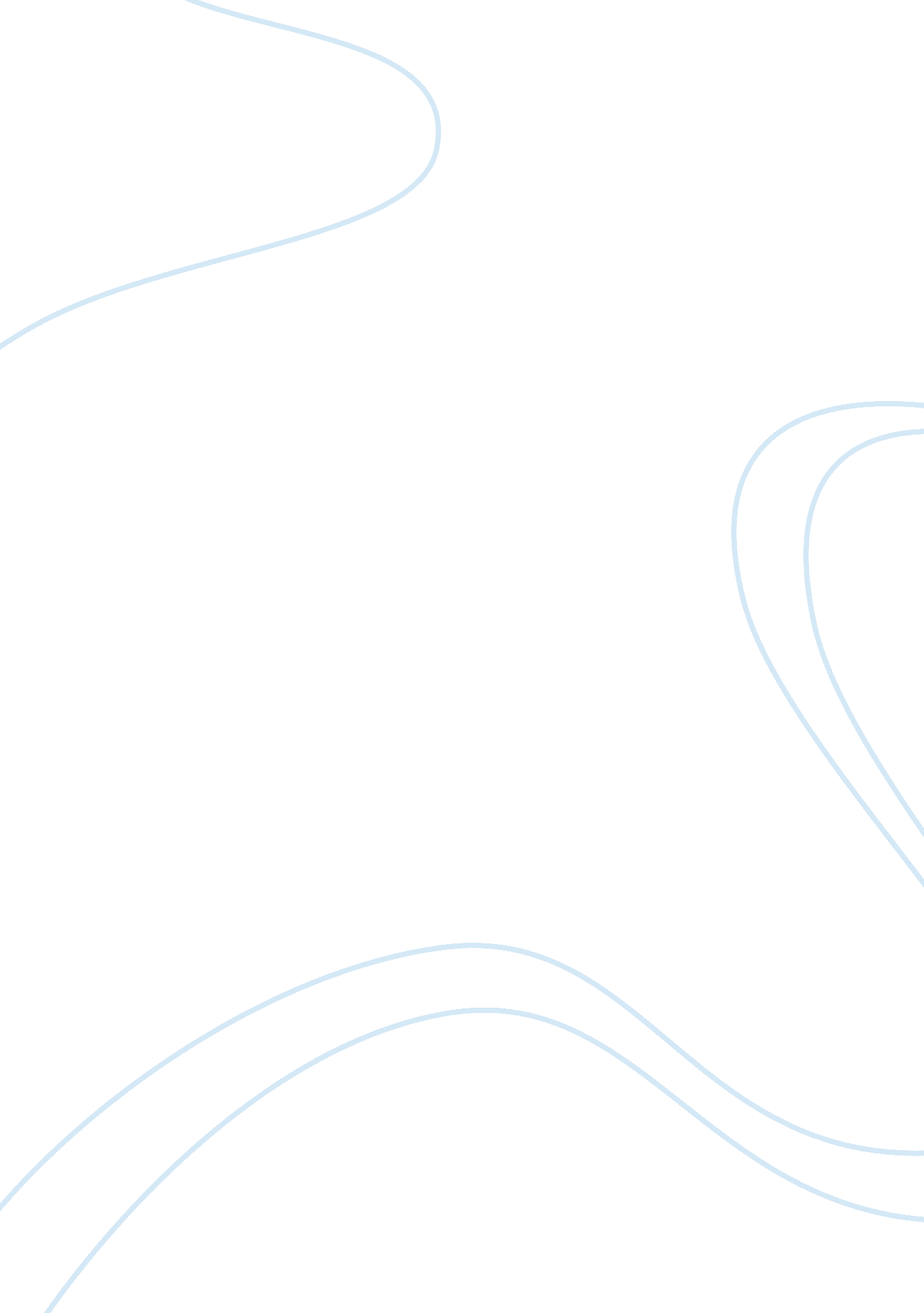 School laws articleEducation, School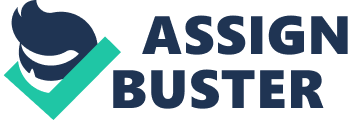 There is a need for ateacherto be a good example and a role model to the students. This is the only way that the students will be able to improve especially when they are having serious problem. In this case, the dean was very influential and after realizing what she had done to get where she is, most student are likely to be disappointed and frustrated. Her resignation means that the students will no longer fight for their freedom and this is likely to causeanxietyor even protest among the students. In addition, the dean is guilty of false pretence, if the university sues her; she is likely to pay them for damages. The reason is that for such a prestigious university to have such a case, the credibility of the university and its officials is likely to suffer as people might think that some of the professors who are teaching are not genuine professors at all. This is also likely to affect theeducationin the institution and the number of people who are attends it. It is therefore a complete negative publicity to the university. Article 2 The district superintendent should try to convince the PR Director of the importance of the use of the newtechnologyto the students. He should try to convince him that a school is an institution that is supposed to assist students get useful knowledge so that they can become useful persons later on in their life. However, with the outdated phone lines and other electronic systems, there are chances that the school only wastes the student’s time. The reason is that the information that they are given is only outdated. This means that after they get out to the real world they will have to learn again so that they can fit in the society. There is therefore a need to upgrade these machines to assist the students. With such statements and such conviction, the district superintendent will assure the PR Director that even though they will spend a lot ofmoneyon this upgrade. This is because it saves a lot, as the students will no longer need to learn again. In addition, the new system will be more efficient and therefore more likely to give better results. Together, they should follow the right procedure and see to it that they have achieved their mission. Article 3 In a school setting, the first priority should be to the students. The only way to achieve this is to have the best team of teachers and other staff in line. The best team also has some disadvantages and therefore one should be prepared for this. In the first case of the renewal of chief’s contract, I would also do the same case. I would not care about what people or teachers think of feels, I would still renew the contract of Superintendent Sandra Schroeder, as she is still very effective and competent in her duties. In addition, I would reinstate the four teachers fired. They are very competent and without them, there is a chance that the school will go down. There are some mischievous students in every class and it is not advisable to fire a teacher simply because she tried to correct these students. It is clear that the strike has a great influence on the student’s learning. A sizeable portion of students failed to attend the classes due to the strike. What the drivers wanted are their rights. Everyone has a right to a better and a happy life and I feel that they should have that. I would therefore organize for a sitting so that we can negotiate with them and have solution on the issue. An instance where a superintendent can handle a similar situation is the case where a worker may be discriminated because the immediate boss does not like him. In such a case, the superintendent may fail the reason for firing such a person and may act competently. Article 4 It is necessary to understand that the students who are in school are there with the main aim of acquiring knowledge. These students happen to have different levels of knowledge and different personal attributes. It is therefore clear that there will be diverse personalities in the classroom. In addition, just because a teacher has some believes does not mean that all the students should have the same believe. This is the reasons why there is a syllabus and some books to offer guidance. This further means that whether it is the teacher, the administration or the society in general, personal attributes or rather personal values should not interfere with class teaching. Personal values and believes are not universal. They are unique from one person to the next and therefore if they interfere with what we are teaching in class, there is a chance that the teaching itself will be biased. There is also a possibility that effective teaching, which is the main aim of every teacher will not be there. Article 5 Campaigns do not come all the time and at the same time, they are very expensive. Proper planning for them should be there. In this case, I would first admit that this was a very serious blunder on all mails were sent to children. Secondly, I would gather all correct details concerning the parents and hire another company, which would send apology letter to all those parents whose children received previous mails. I would convene a meeting with the board members and explain to them what happened. I would clearly explain to them that the company we hired caused the mishap. I would assure them that next time we have a campaign, such an incident will not take place. To the media outlet, I would only give a brief explanation that whatever happened was a mistake by the company that we hired. 